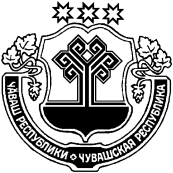 О мерах по обеспечению безопасности жизни людей на водоемах Таушкасинского сельского поселения в период купального сезона 2021 годаВ целях обеспечения безопасности жизни людей на водоемах сельского поселения в период купального сезона 2019 года в соответствии с методическими рекомендациями МЧС России органам местного самоуправления в Российской Федерации по реализации Федерального закона от 06.10.2003 г. №131-ФЗ «Об общих принципах организации местного самоуправления в Российской Федерации» в области гражданской обороны, защиты населения и территории от чрезвычайных ситуаций, обеспечения пожарной безопасности, безопасности людей на водных объектах, Правилами охраны жизни людей на воде в Чувашской Республике от 26.05.2006 г. №139, администрация Таушкасинского сельского поселения Цивильского района Чувашской Республики ПОСТАНОВЛЯЕТ:1. Определить на водоемах и прудах потенциально опасные участки и обозначить их соответствующими предупреждающими и запрещающими знаками.2. Довести до населения населенных пунктов сельского поселения информацию об опасных участках на водоемах и прудах, о местах, запрещенных для купания.3. Контроль за исполнением настоящего постановления оставляю за собой.ЧĂВАШ РЕСПУБЛИКИÇĚРПÿ РАЙОНĚЧУВАШСКАЯ РЕСПУБЛИКА ЦИВИЛЬСКИЙ РАЙОН  ТАВĂШКАССИ ЯЛ ПОСЕЛЕНИЙĚНАДМИНИСТРАЦИЙĚЙЫШĂНУ09 çêртме 2021  №40Тавăшкасси ялĕАДМИНИСТРАЦИЯ ТАУШКАСИНСКОГО СЕЛЬСКОГОПОСЕЛЕНИЯ ПОСТАНОВЛЕНИЕ09 июня 2021   № 40деревня ТаушкасыГлава администрации Таушкасинскогосельского поселенияА.Г.Соловьев